      LOYOLA COLLEGE (AUTONOMOUS), CHENNAI – 600 034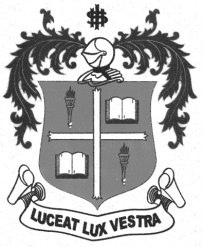     M.Sc. DEGREE EXAMINATION - PHYSICSFIRST SEMESTER – NOVEMBER 2012PH 1820 - MATHEMATICAL PHYSICS - I               Date : 09/11/2012 	Dept. No. 	  Max. : 100 Marks    Time : 1:00 - 4:00                                              PART – AAnswer ALL questions:									(10x2=20)Write down the formula for the Euler modified method for solution of ordinary differential equation.Explain the underlying difference between Newton-Raphson method and the Regula Falsi method of solving nonlinear equations Integrate Re z from 1+i to 3+2i along the straight line path.Find the singular points and the corresponding residues of the complex function f (Z) = .List the properties of scalar or inner product of two vectors in a linear vector space . Write down the matrix representations of the orthonormal basis vectors in 3-dimensional real space and the associated projection operators . Write down the transformation equations and its inverse in the Cartesian coordinates x,y,z and the spherical polar coordinates r,θ, φ.What is meant by contraction of a tensor?Use Rodrigue’s formula for the Legendre polynomial to evaluate the 3rd order polynomial.Write down the generating function for the Bessel functions.PART – BAnswer any FOUR questions								(4x7.5=30)Solve the system of linear equations x + 2y + z = 3; 2 x + y + 3 z = 8; and 3 x + y + 2 z= 7 by Gauss elimination method with pivoting .(a) Integrate f(z) = counterclockwise around the circle C :|z -i| = .	(3.5)(b) Find the Maclaurin series of f(z) = tan–1z, given that  = .		(4) (a) Prove that the eigenvalues of a Hermitian matrix are real and any two eigenvectors belonging to distinct eigenvalues are orthogonal to each other.		(3.5)(b) Prove that the eigenvalues of an anti-Hermitain matrix are either zero or pure imaginary and any two eigenvectors belonging to distinct eigenvalues are orthogonal to each other. (4) (a) If a contravariant tensor of rank two is symmetric in one coordinate system, show that it is symmetric in any coordinate system.		(3.5)(b) Show that in a cartesian coordinate system, the contravariant and the covariant components of a vector are identical.				(4)Show that the beta function B(x,y) is related to the gamma functions by B(x,y) =  and establish that B( x+1,y) = B( x,y) .PART – CAnswer any FOUR questions								(4x12.5=50)Apply Newton- Raphson method to find an approximate solution of the equation ex – 3x = 0 correct upto three significsnt figures( Assume x = 0.4 as an approximate root of the equation). Verify your result by Regula Falsi method .(a) Using the contour integration, evaluate the following real integral: (6.5)	(b) Evaluate the contour integral,  with the contour C being (i) |z+i | = 1, and 
(ii) |z -i | = 1, counterclockwise.		(3+3)(a) Explain the Schmidt orthogonalisation procedure.			(8)(b) Construct an orthonormal set of three vectors from the given set of vectors  = ; 	        ; c  .					(4.5)(a) Obtain an expression for the fractional increase in volume (dilation) associated with a deformation in terms of strain tensors.					(6.5)(b) Obtain the relation between the angular momentum and the angular velocity of a system of particles in terms of the moment of inertia tensor.			(6)Establish the orthonormality relation  where Pn(x) is the Legendre polynomial of order n.